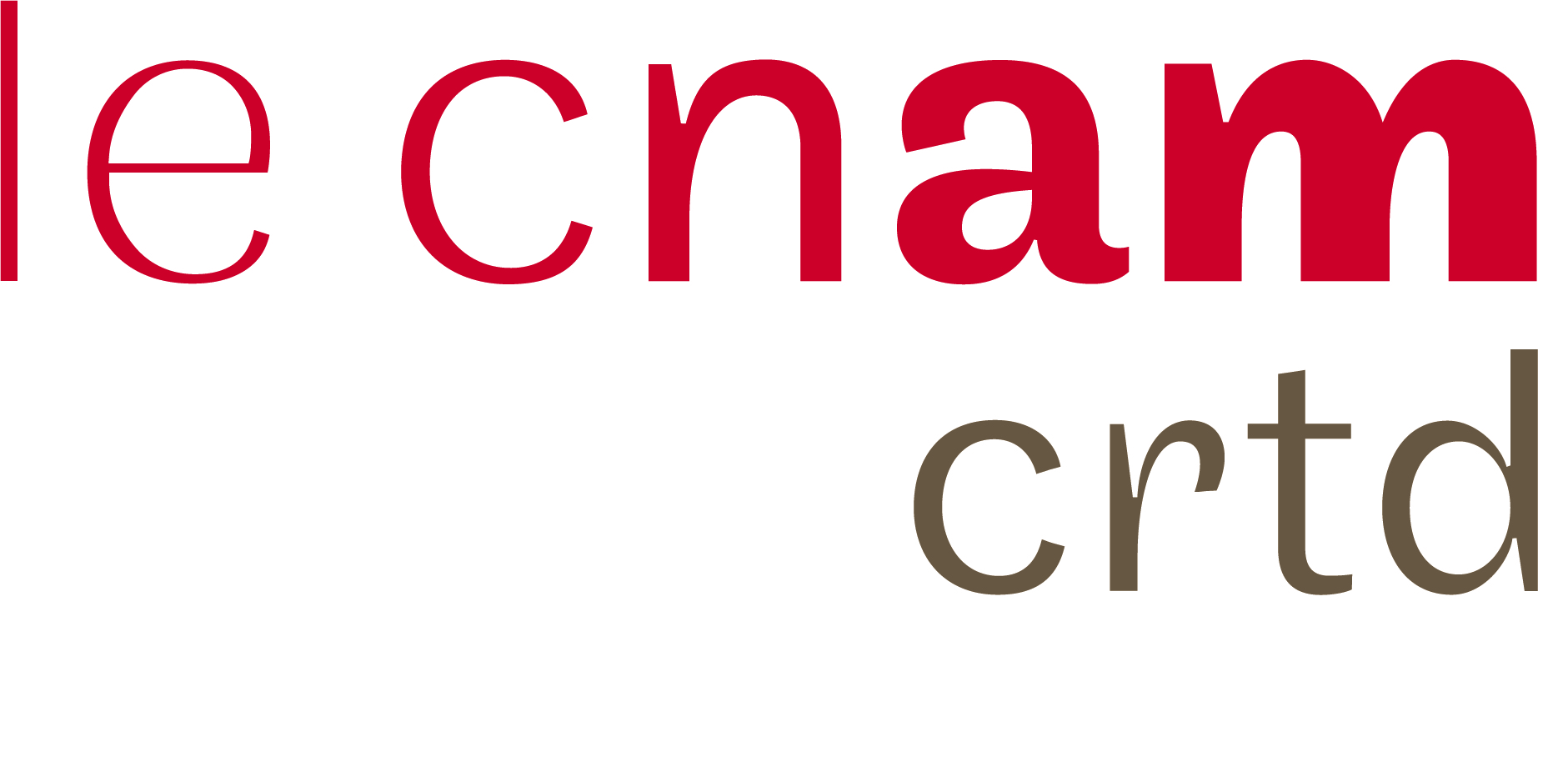 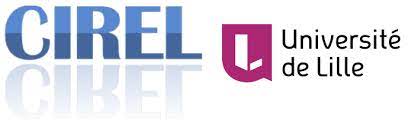 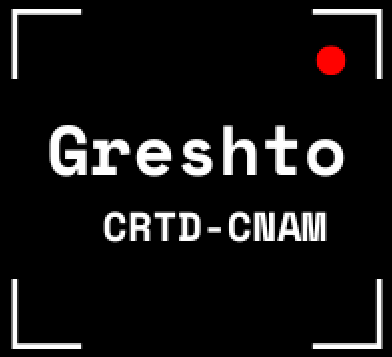 Séminaire 2023-2025Lundi 4 décembre 2023 – 41 Rue Gay Lussac 75005 Paris (salle 79)9h30 — 13h00Les outils socio-techniques de l’orientation : bilan de compétences et CEP en questionOrganisation : Jérôme Krop (Université de Nantes, CREN) ; Paul Lehner (Université de Lille, CIREL) ; Jérôme Martin (Greshto-CRTD-CNAM) ; Régis Ouvrier-Bonnaz (Greshto-CRTD-CNAM); Bernard Prot (CRTD-CNAM).9h30 — 9h45Introduction de la séance : Bernard Prot (CRTD-CNAM)Retour sur l’histoire de l’orientation des adultes 9h45 — 10h30Jérôme Martin (Greshto-CRTD-CNAM) — Entre psychotechnique et “conseil professionnel”, les techniques d’orientation des adultes en débat (1900-1980).10h30 — 11h15Corinne Lespessailles, Responsable du Centre de documentation sur la formation et le travail (CDFT) et de la Bibliothèque Gay-Lussac (CNAM) — Retour sur la publication d’un document de référence à propos des transformations de la formation et de l’orientation des adultes: É. Dugué, R. Guerrier, L. Le Bars, C. Lespessailles, M. Maillebouis, & C. Mathey-Pierre, L’orientation professionnelle des adultes, Documentation française, 1999.Pause 11h15 — 11h30L’orientation des adultes questionnée11h30 — 12h00Aurélie Gonnet, Postdoc researcher on Indigma Project, Roskilde University, Denmark, associée au CEET et au LISE, CNAM —  De quelques questions et enjeux méthodologiques de (l’étude sociologique de) l’orientation professionnelle en bilan de compétences.12h00 — 12h30Maria Pagoni, Professeure en Sciences de l’Éducation et de la Formation, Directrice du Laboratoire CIREL ; Université de Lille & Stéphanie Fischer, Maîtresse de conférences en Sciences de l’Éducation et de la Formation Université de Lille, CIREL — L’accompagnement des parcours professionnels aujourd’hui : quelle contribution du Conseil en évolution professionnelle (CEP) ?12h30 — 13h00Discussion